博物館・資料館利用の手引き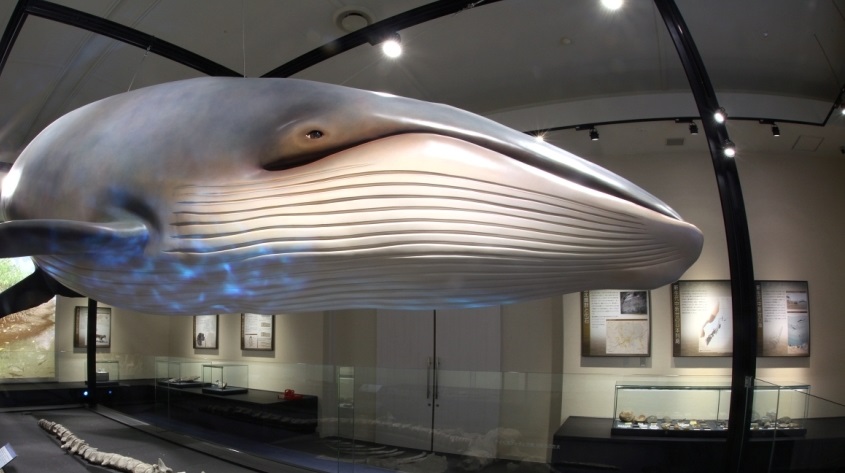 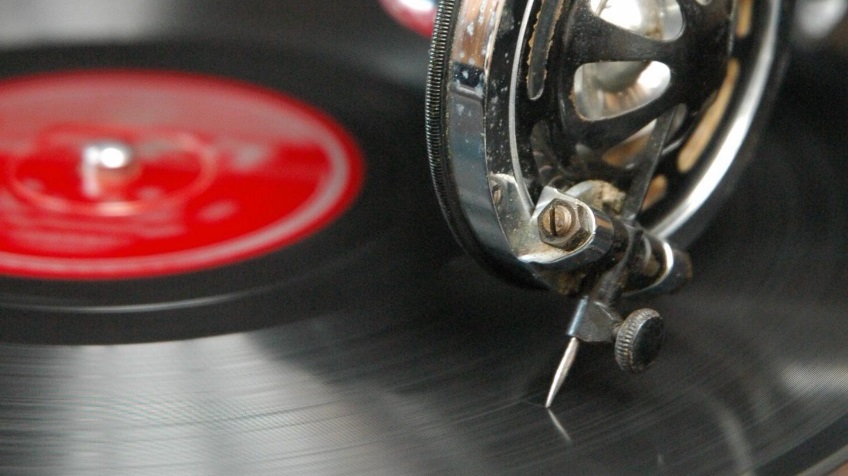 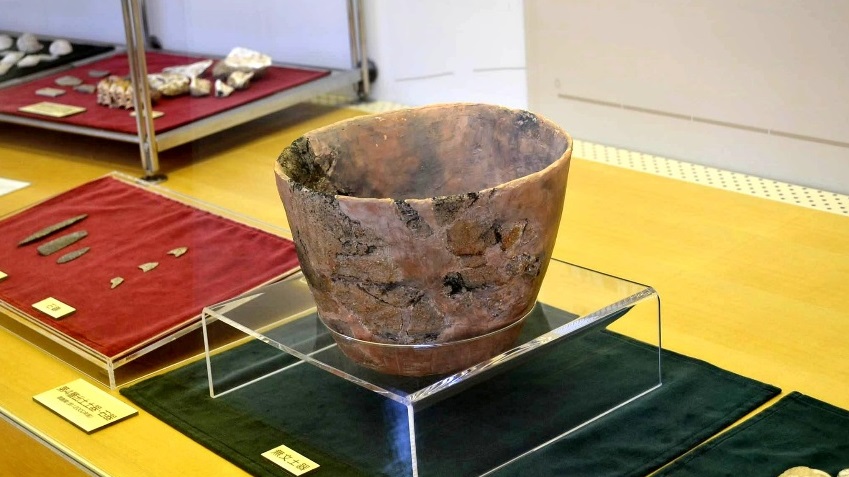 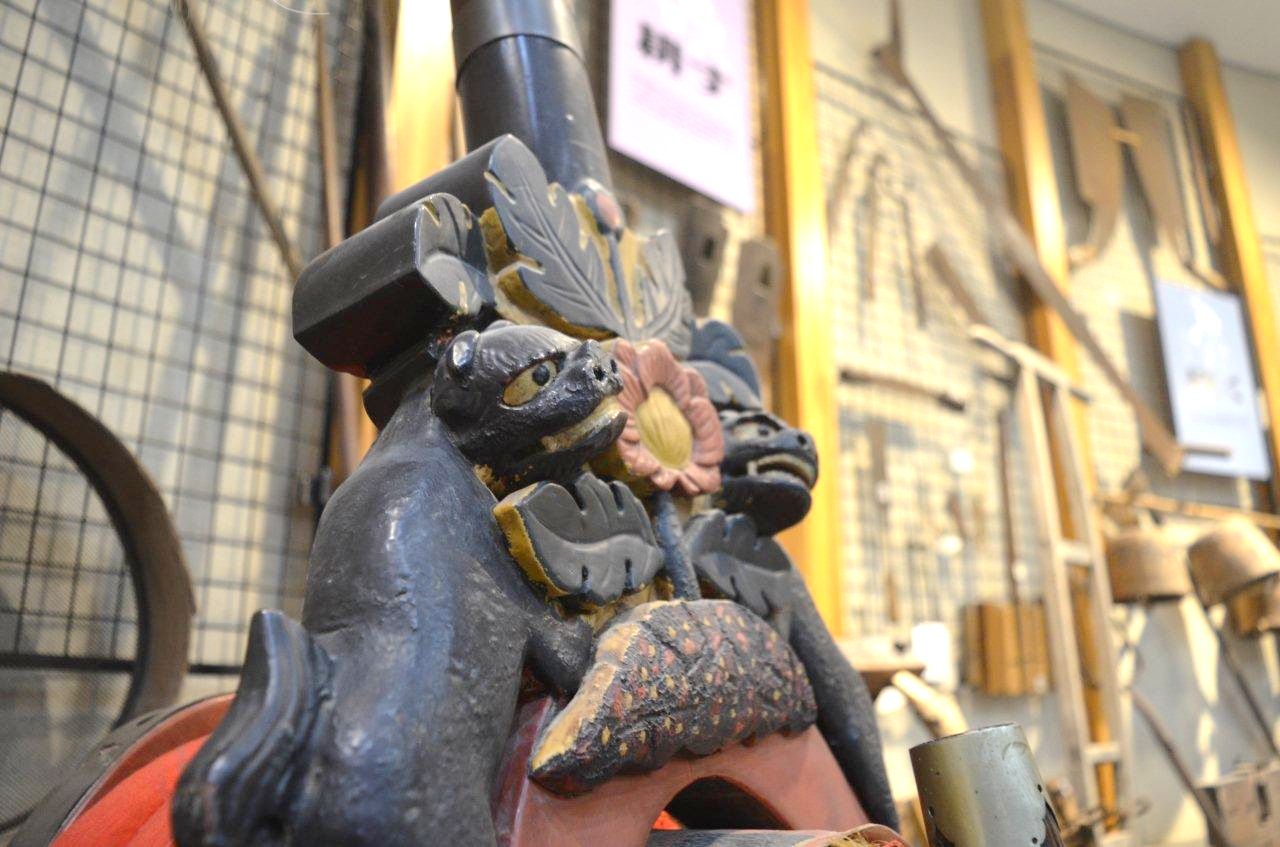 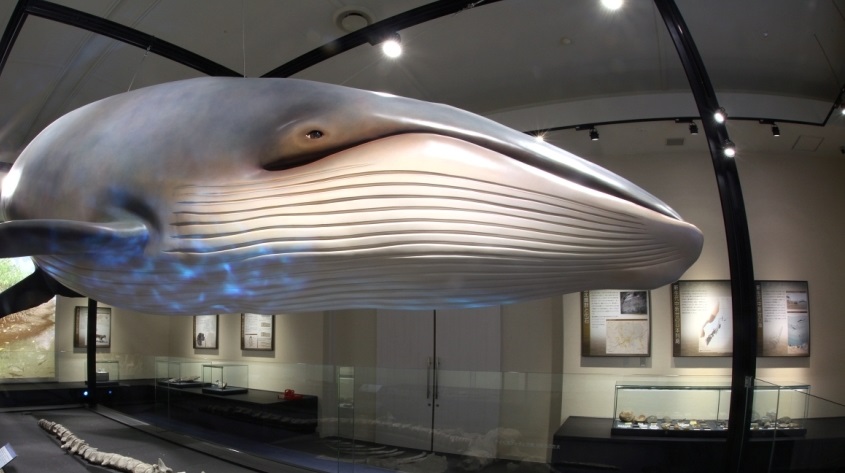 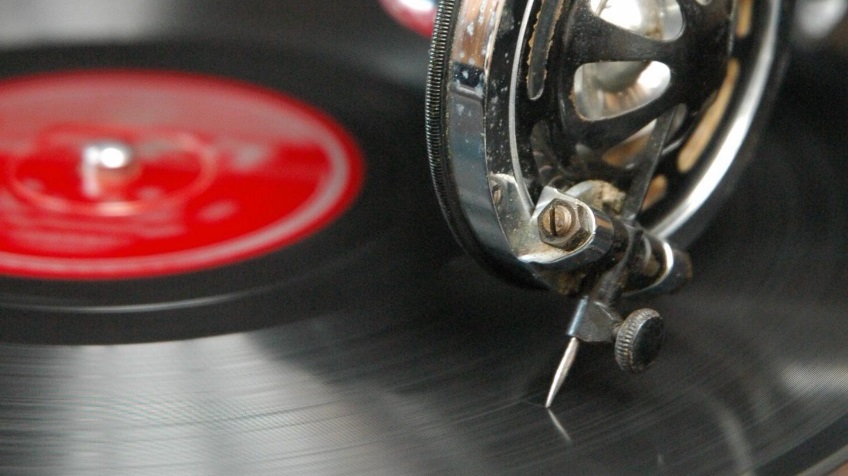 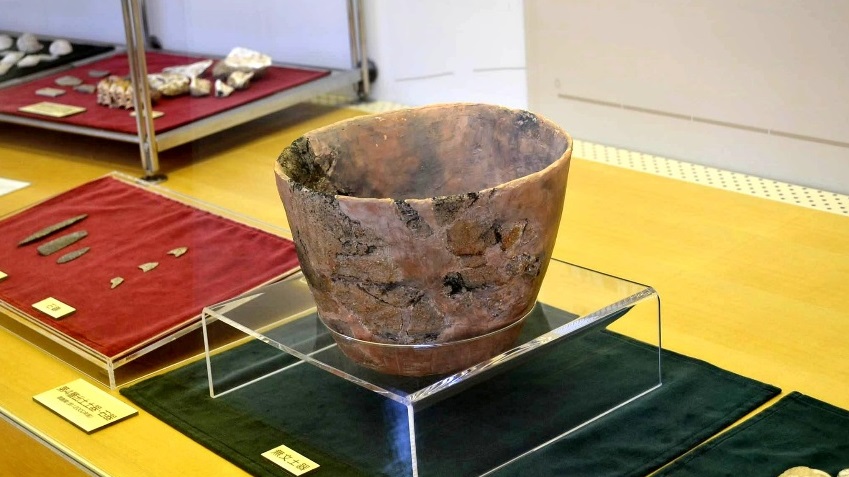 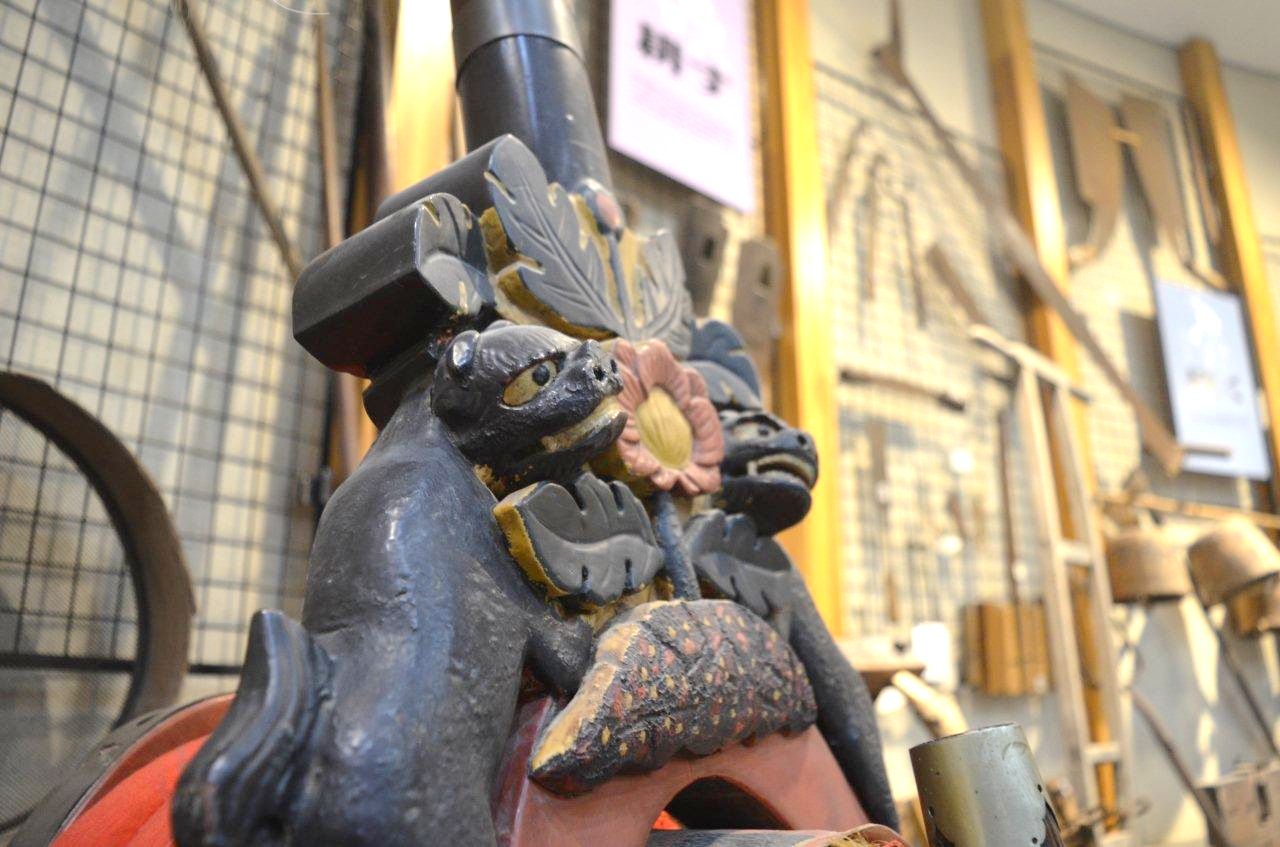 令和元年5月庄原市教育委員会目　次博物館・資料館利用の流れ	1博物館・資料館見学バスの利用について	2プログラム	3・博物館見学	3・勾玉づくり	4・火起こし体験	5・土器パズル	6・土製品製作体験	7・銅鏃鋳造体験	8・短甲試着体験	9・古代製鉄炉模型観察	10・丸瓦作り体験	11・わらない・わら道具体験	12・炭を使った道具体験	13・羽釜でご飯炊き体験	14・音響機器体験	15・テレビ体験	16・ラジオ作り体験	17・「仕組み」を調べてみよう	18・どこでも昆虫採集	19・どこでも昆虫観察	20・化石発掘体験	21・標本の貸出し	22・昔の家を見てみよう	23・身近な遺跡を視てみよう	24・石器を見てみよう	25・縄文土器を見てみよう	26・伝統芸能体験	27・庄原市埋蔵文化財センター利用	28庄原市の博物館・資料館	29博物館・資料館利用の流れ１．申し込み別添の利用申込書を、利用を希望するプログラムを実施している博物館や資料館等へ、メールやFAX等でご提出ください。また、プログラムによっては各学校に講師を派遣することも可能ですので、内容について詳しく知りたい場合などは、お気軽にお問い合わせください。利用日時については、講師の都合や他の利用希望者との日程調整等で、必ずしもご希望に添えない場合がありますので、ご了承ください。２．打ち合わせお電話か、実際に館までお越しいただいて、詳細について打ち合わせ、決定いたします。また、物品を貸し出しする場合には、取り扱いについてレクチャーいたします。３．当日事前の打ち合わせに沿って、各学習プログラムを実施いたします。４．事後報告任意の様式にて、実施報告をお願いしています。各プログラムの改善や見直し等の参考にいたしますので、ご協力をお願いいたします。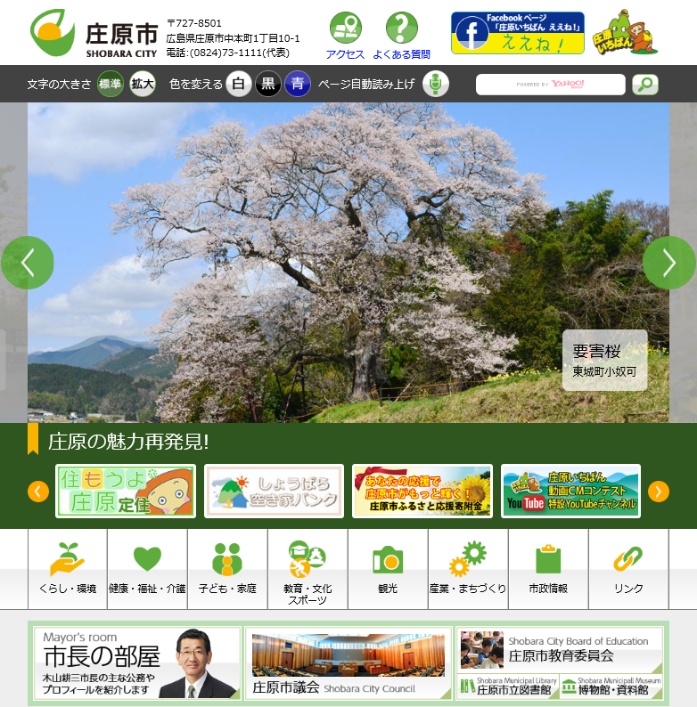 ※この冊子・各様式は庄原市のホームページでもダウンロードできます。http://www.city.shobara.hiroshima.jp/main/education/shisetsu/cat01/post_196.html博物館・資料館見学バスの利用について　庄原市内の博物館・資料館のご利用や、文化財の見学を希望する市内の団体を対象に、生涯学習課が費用を負担し※、市役所のバスを貸出すことができます。お申し込みの際に、別途ご相談ください。※予算範囲内に限るバス利用フローチャート①　マイクロバス配車申込書に必要事項をご記入の上、教育委員会宛に提出してください（※要事前連絡）②　教育委員会よりバス利用の申込みを行います。※申込み状況により、利用できない場合があります。③　バスの利用が確定後、教育委員会より利用決定通知をいたします。④　見学の内容が決定後、見学先の博物館・資料館や文化財等を見学します。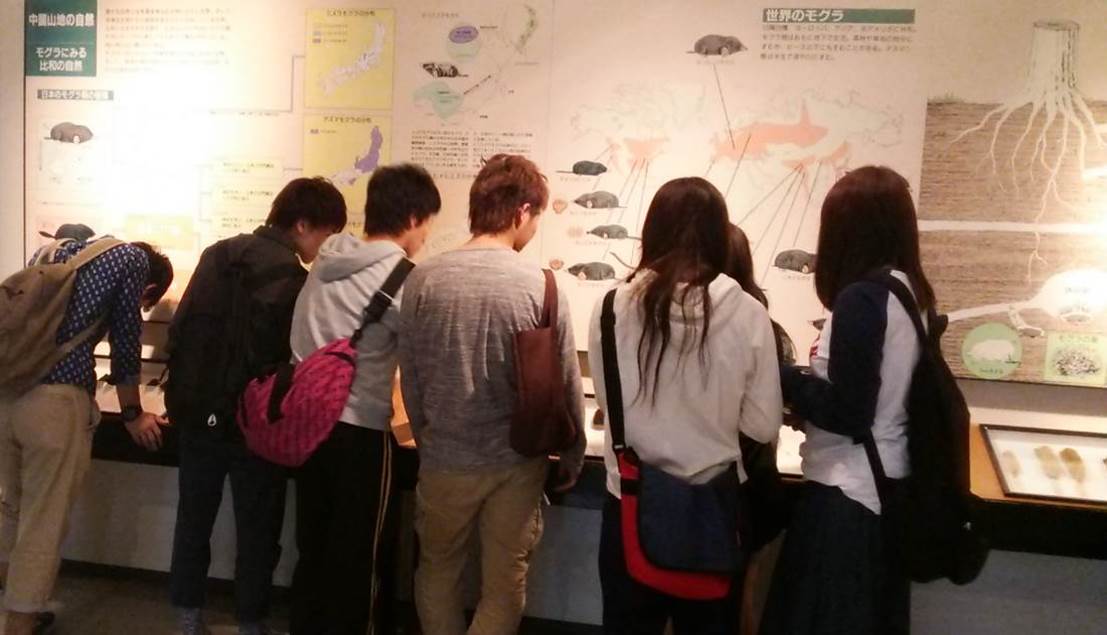 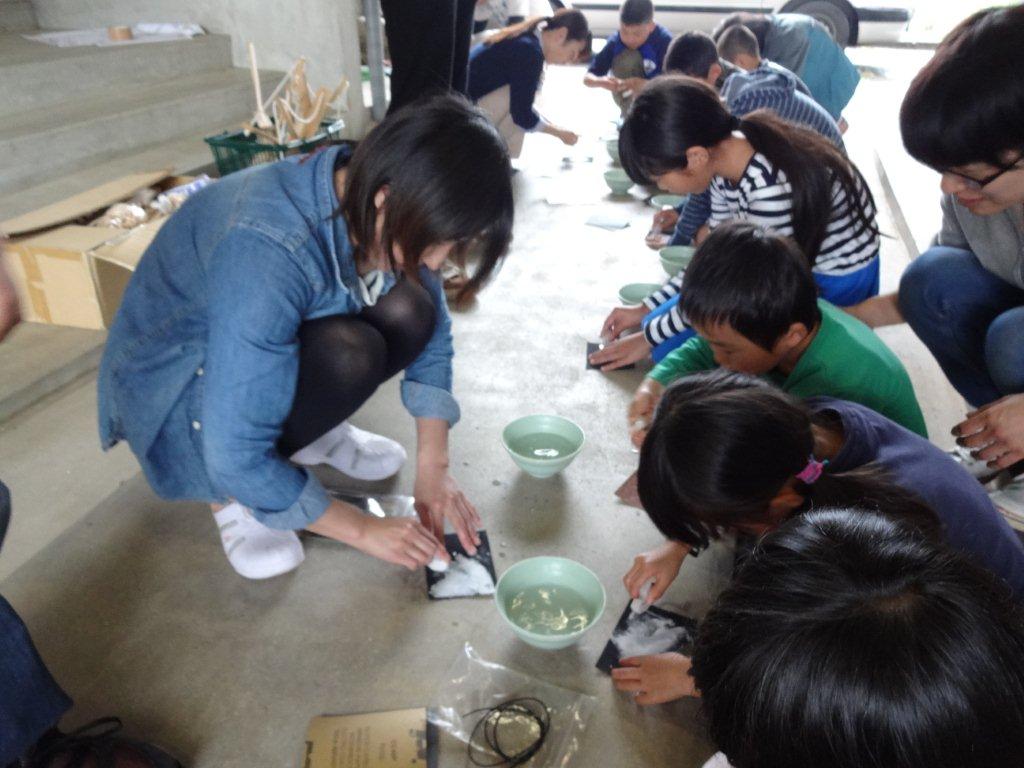 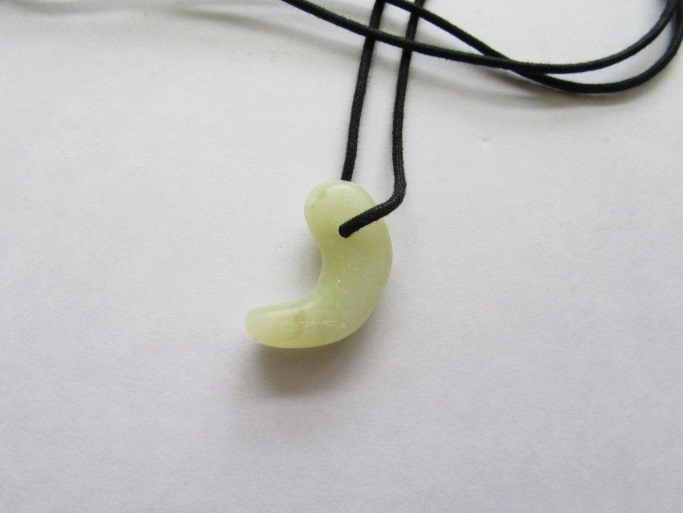 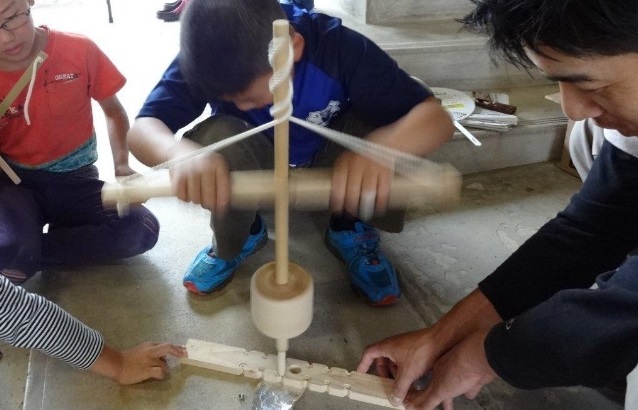 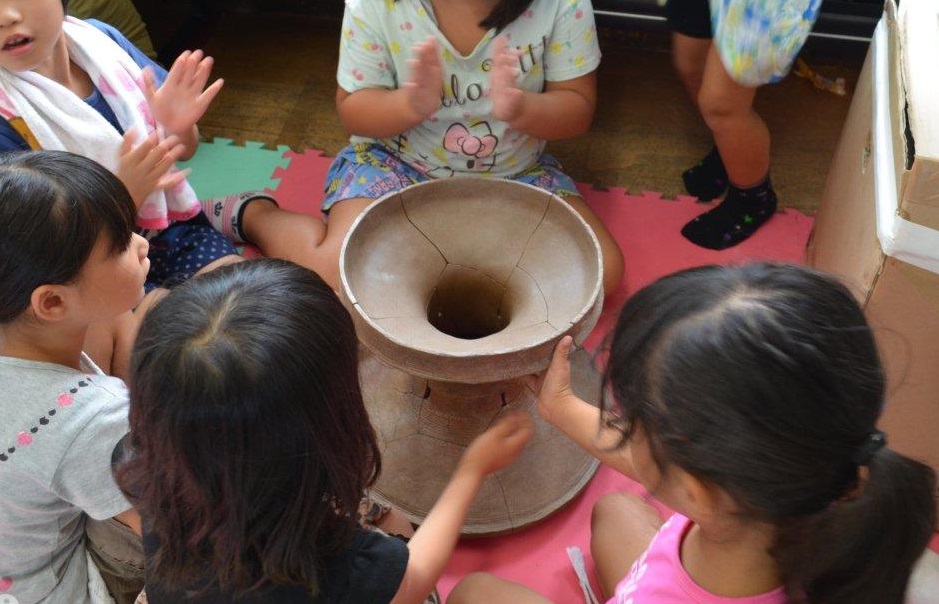 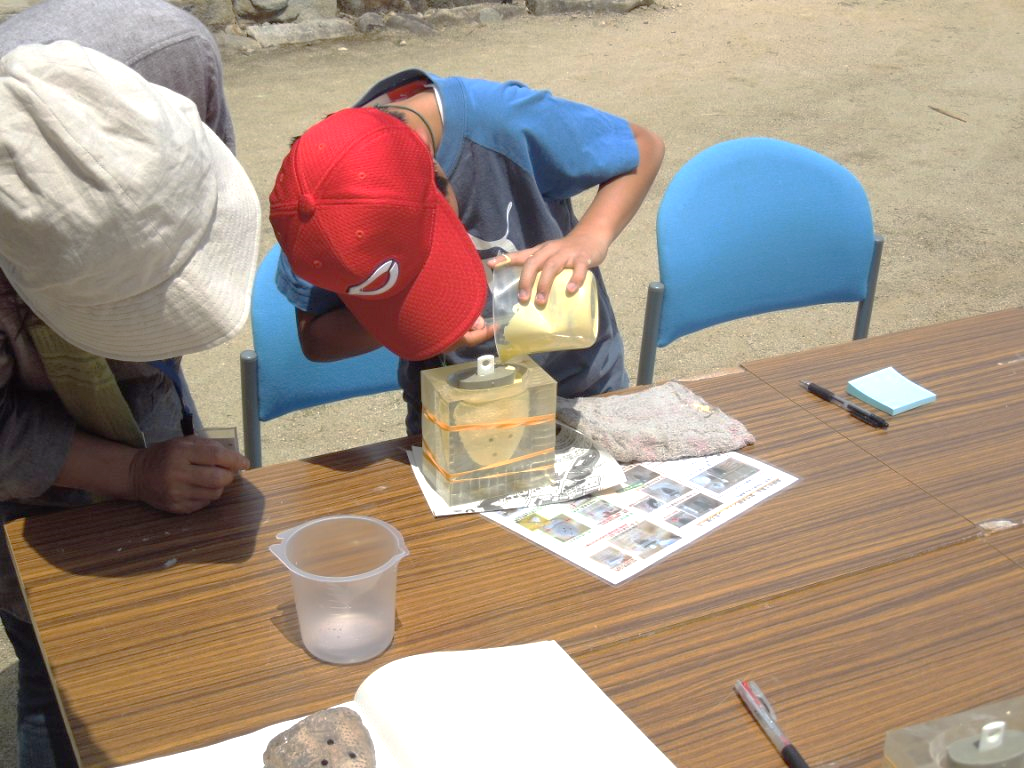 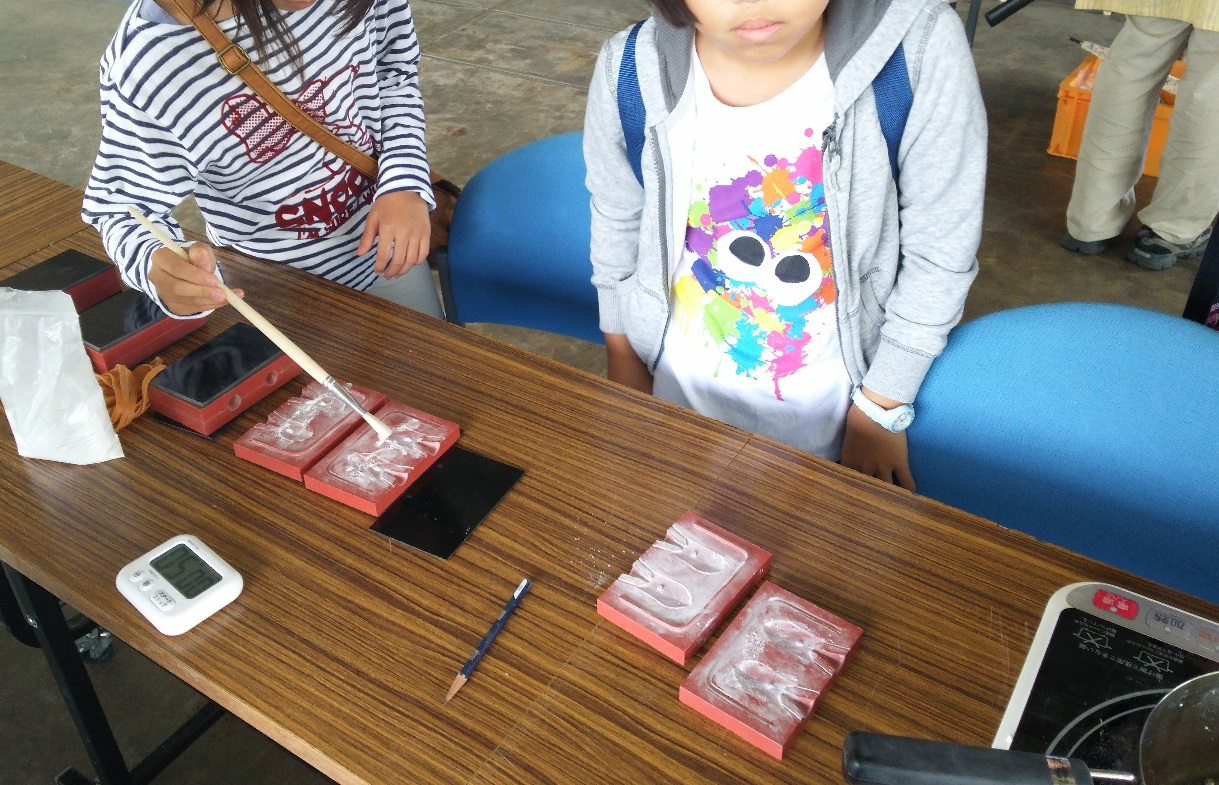 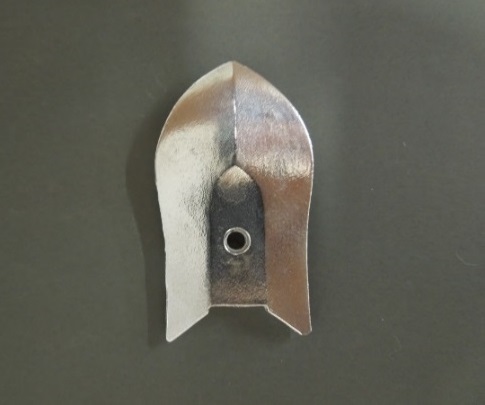 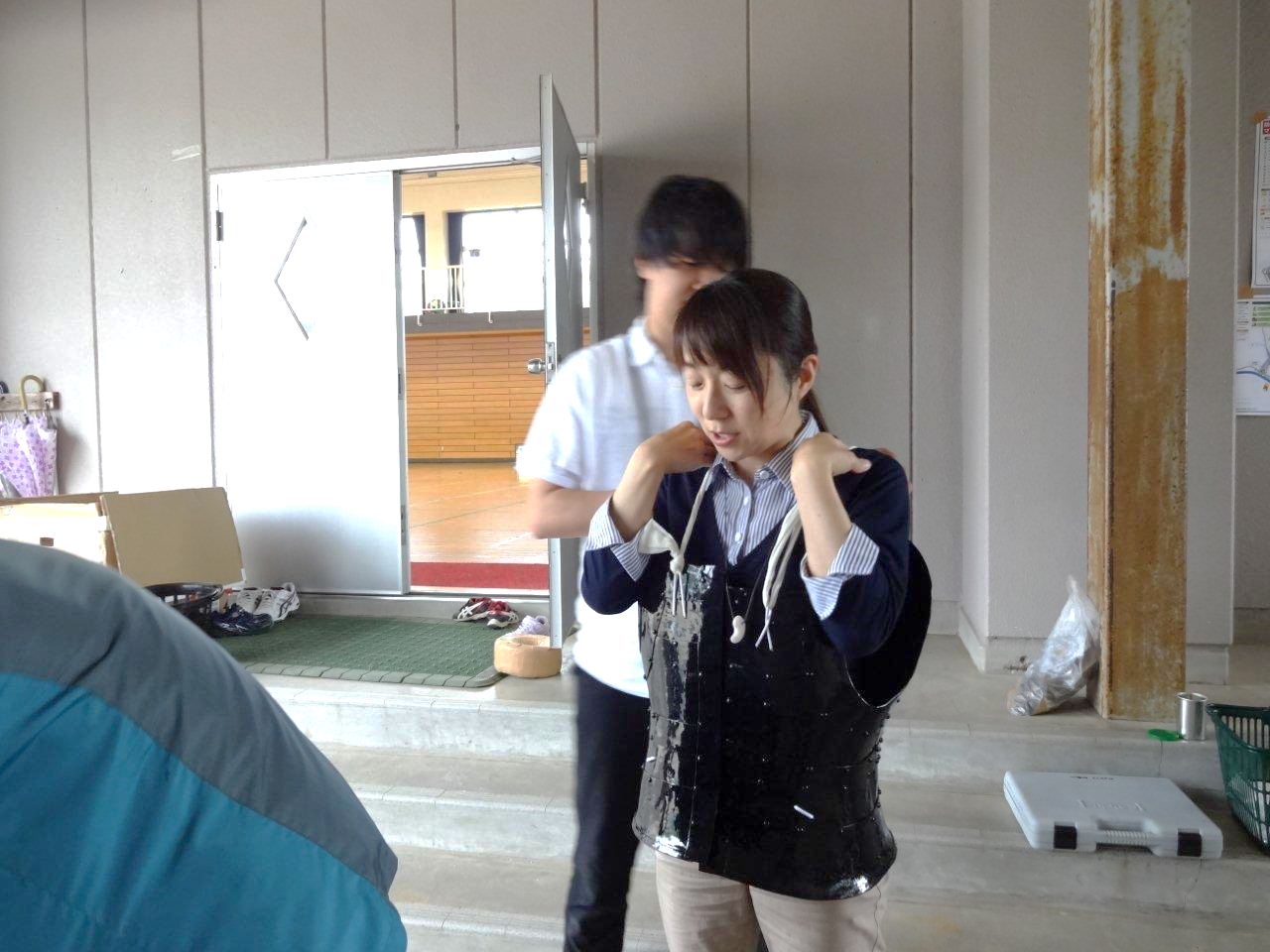 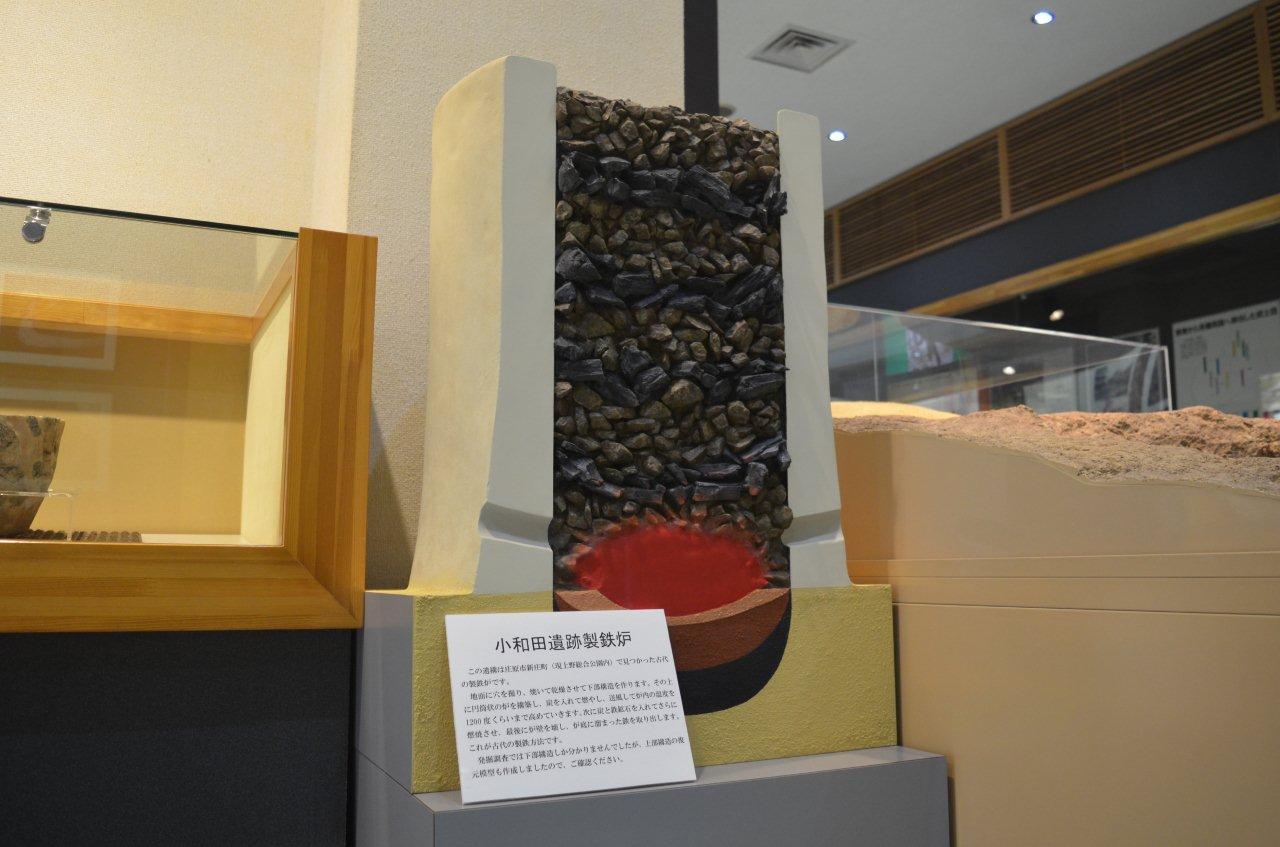 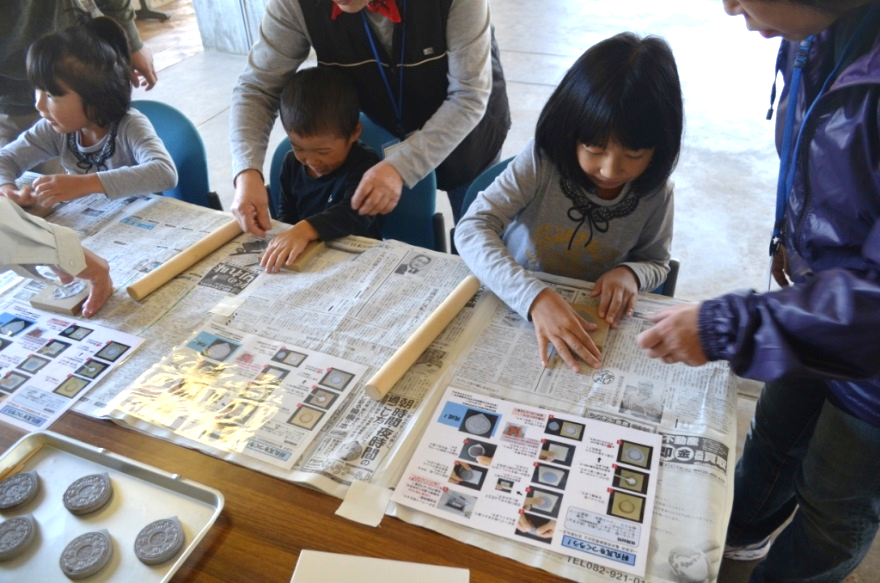 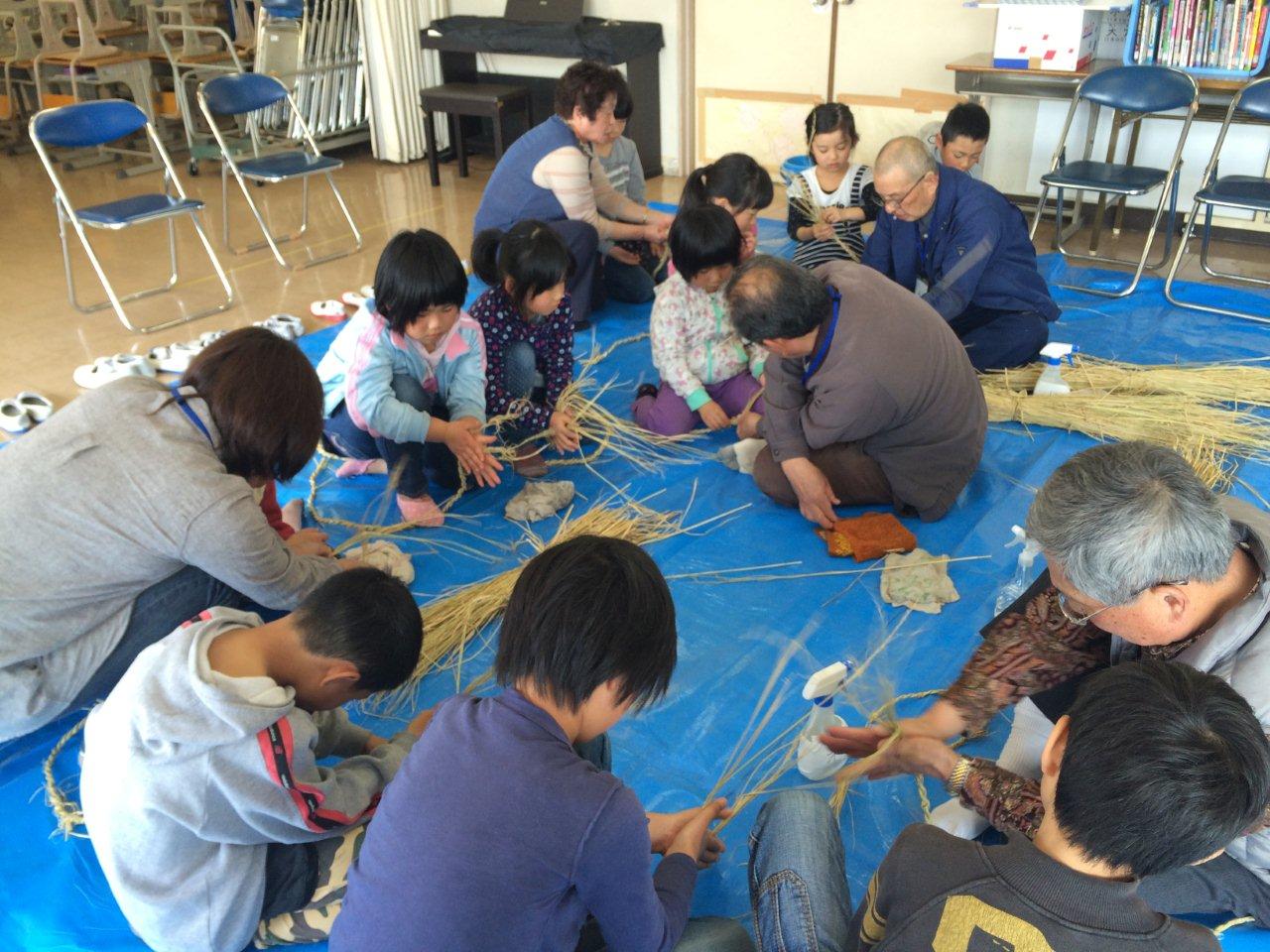 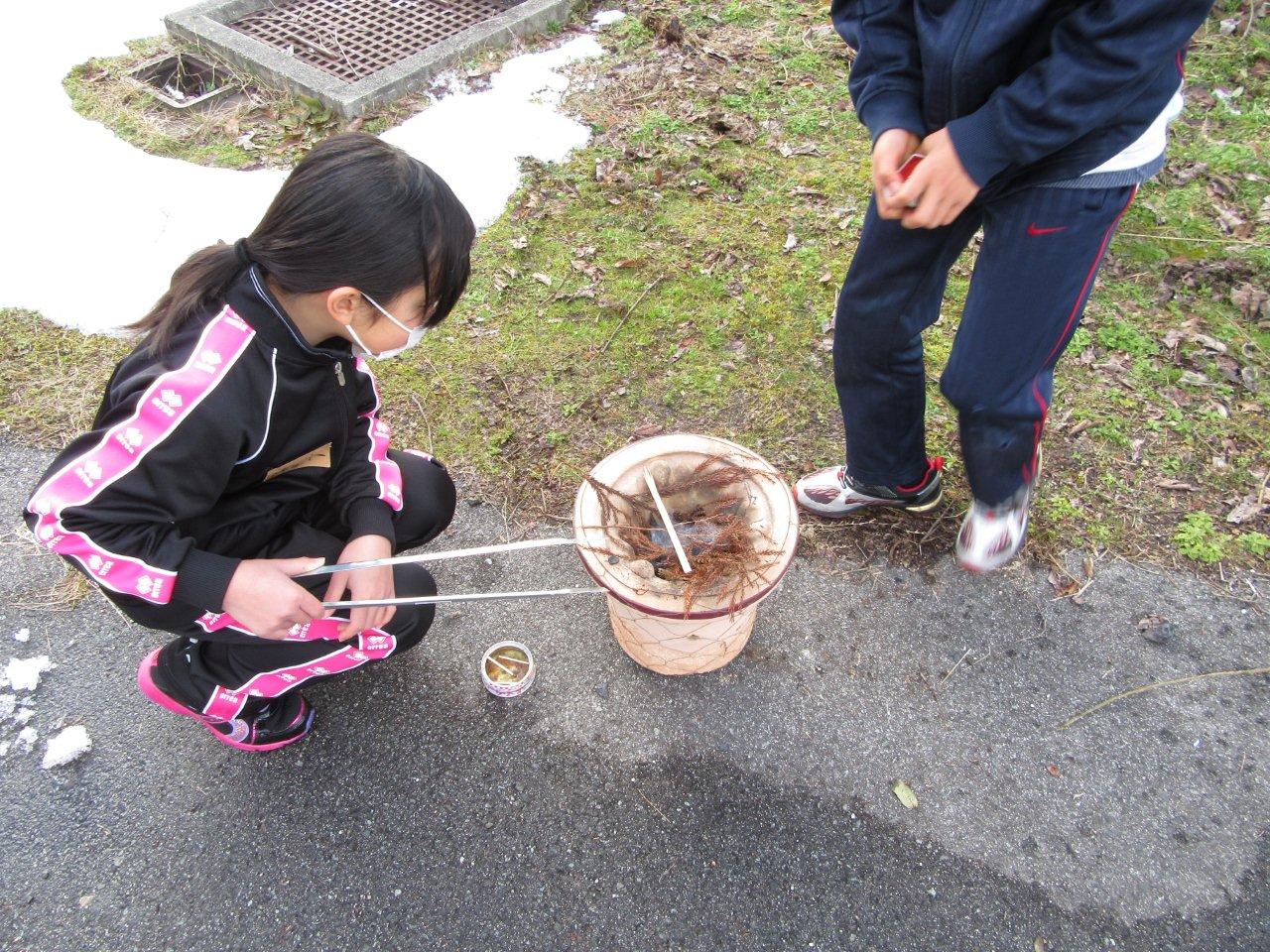 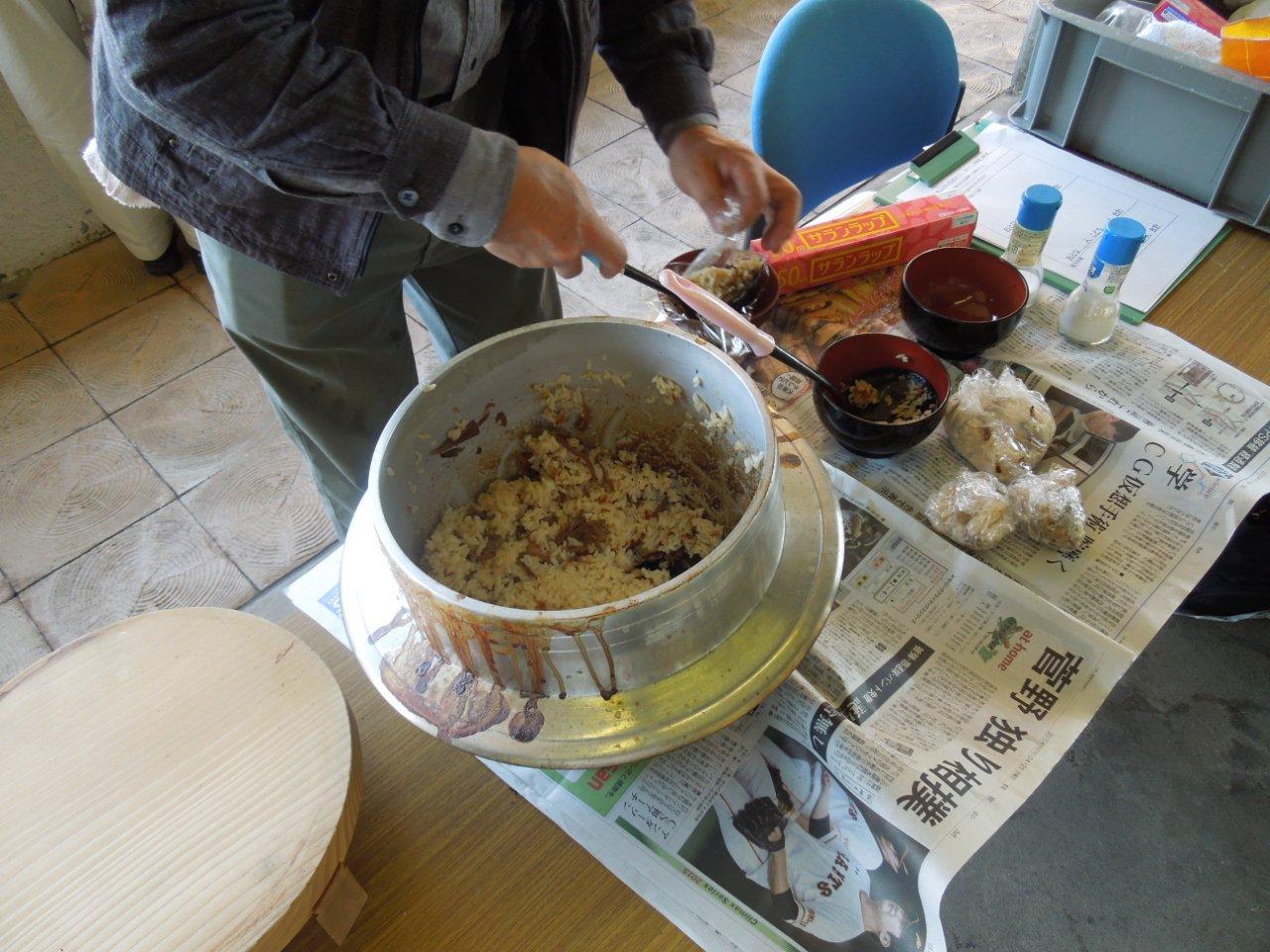 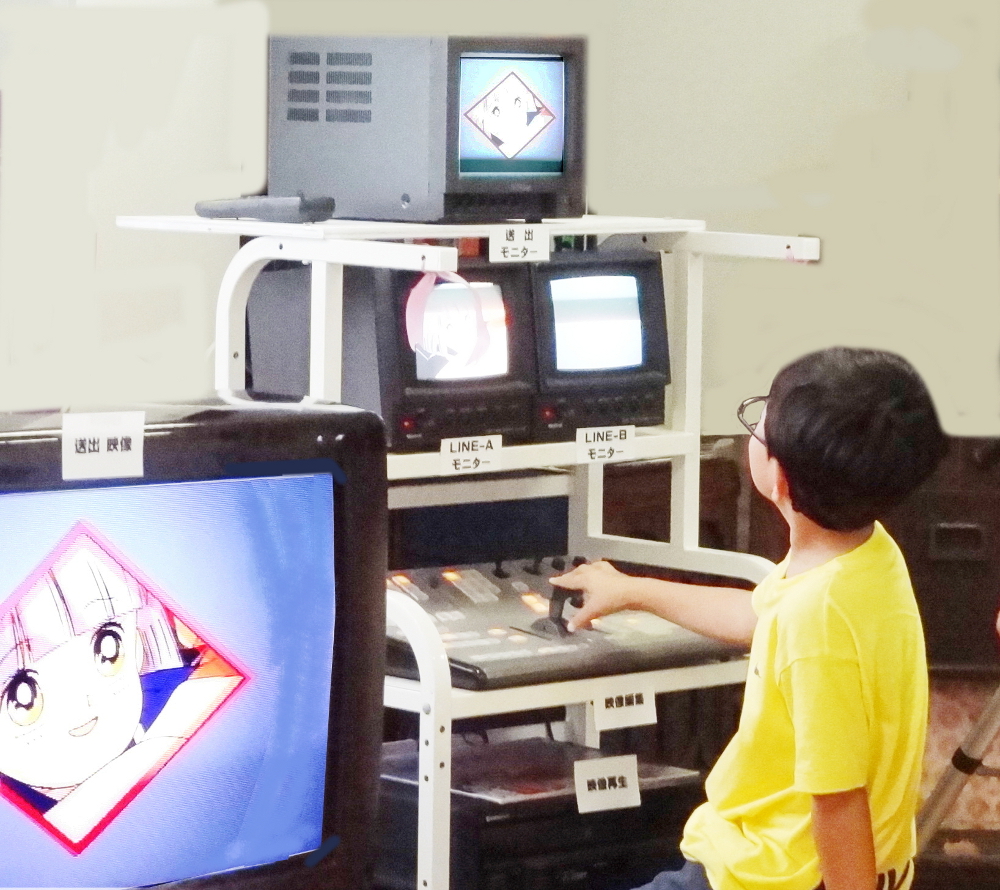 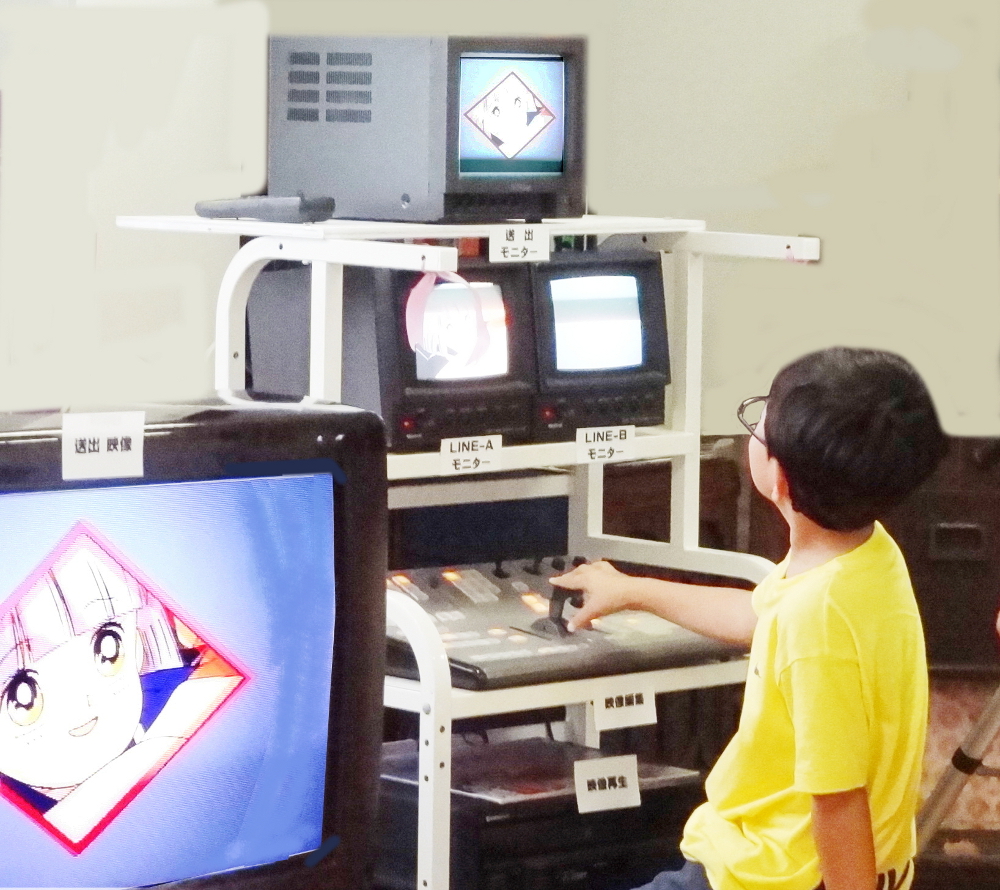 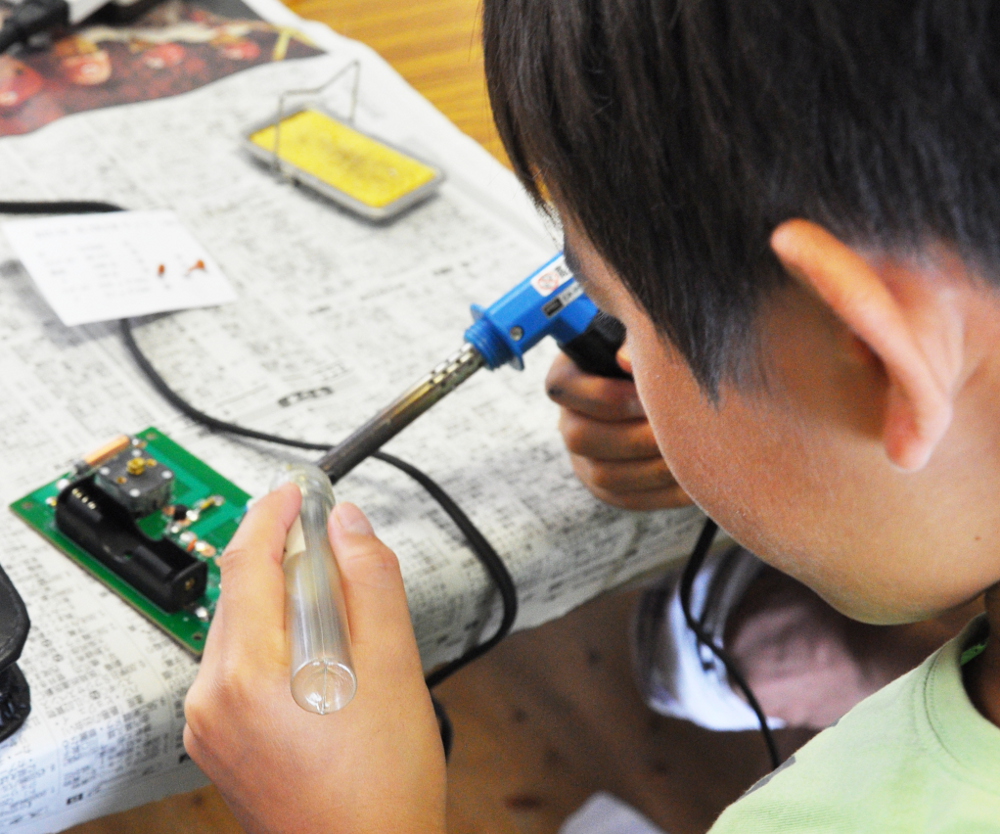 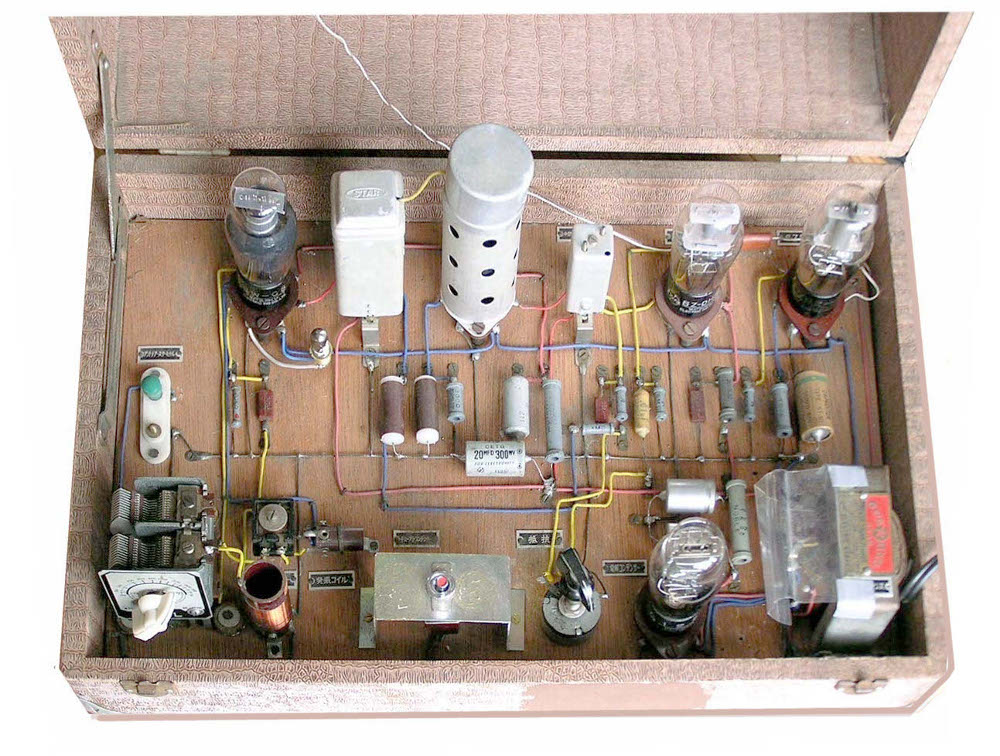 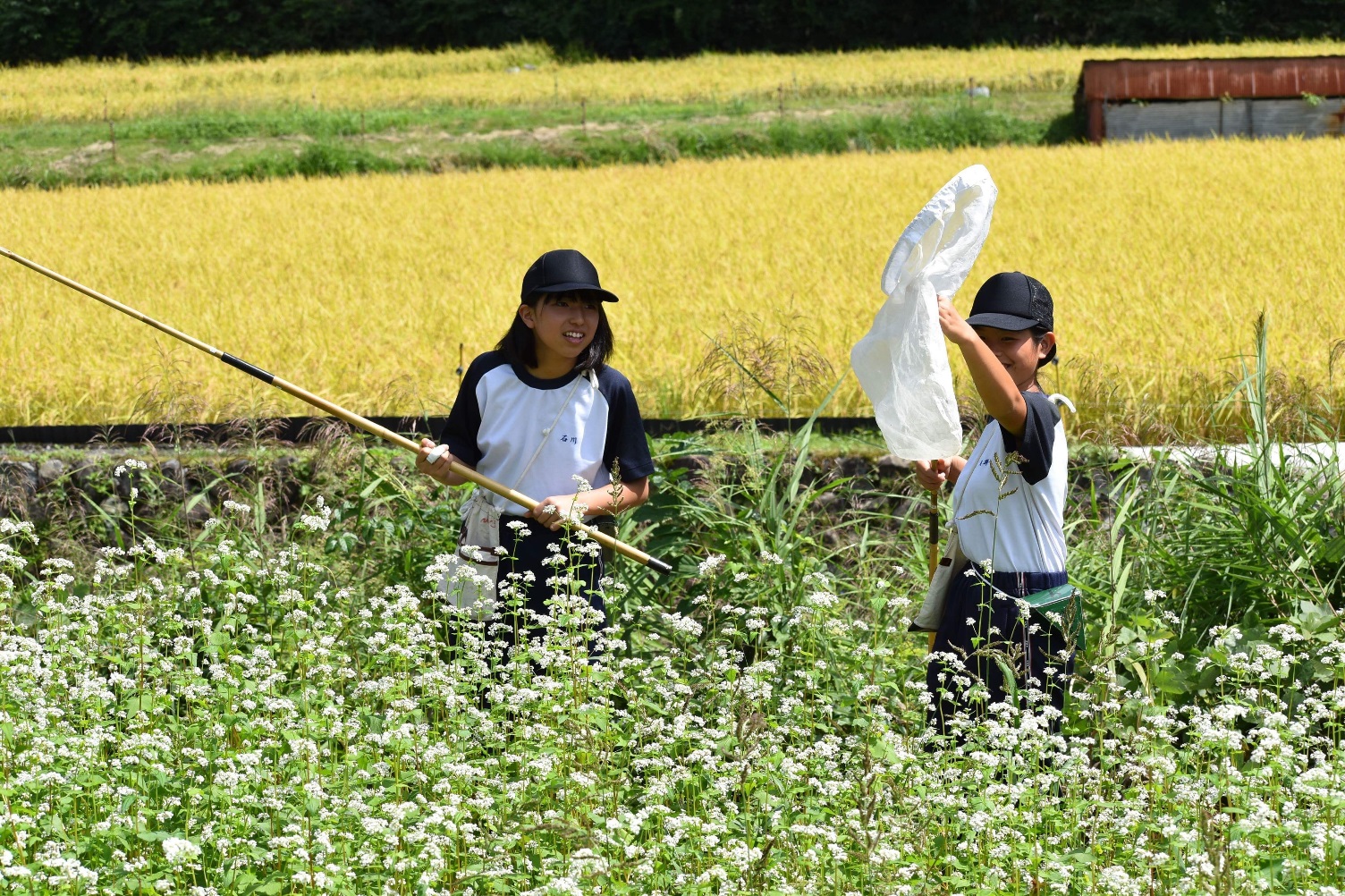 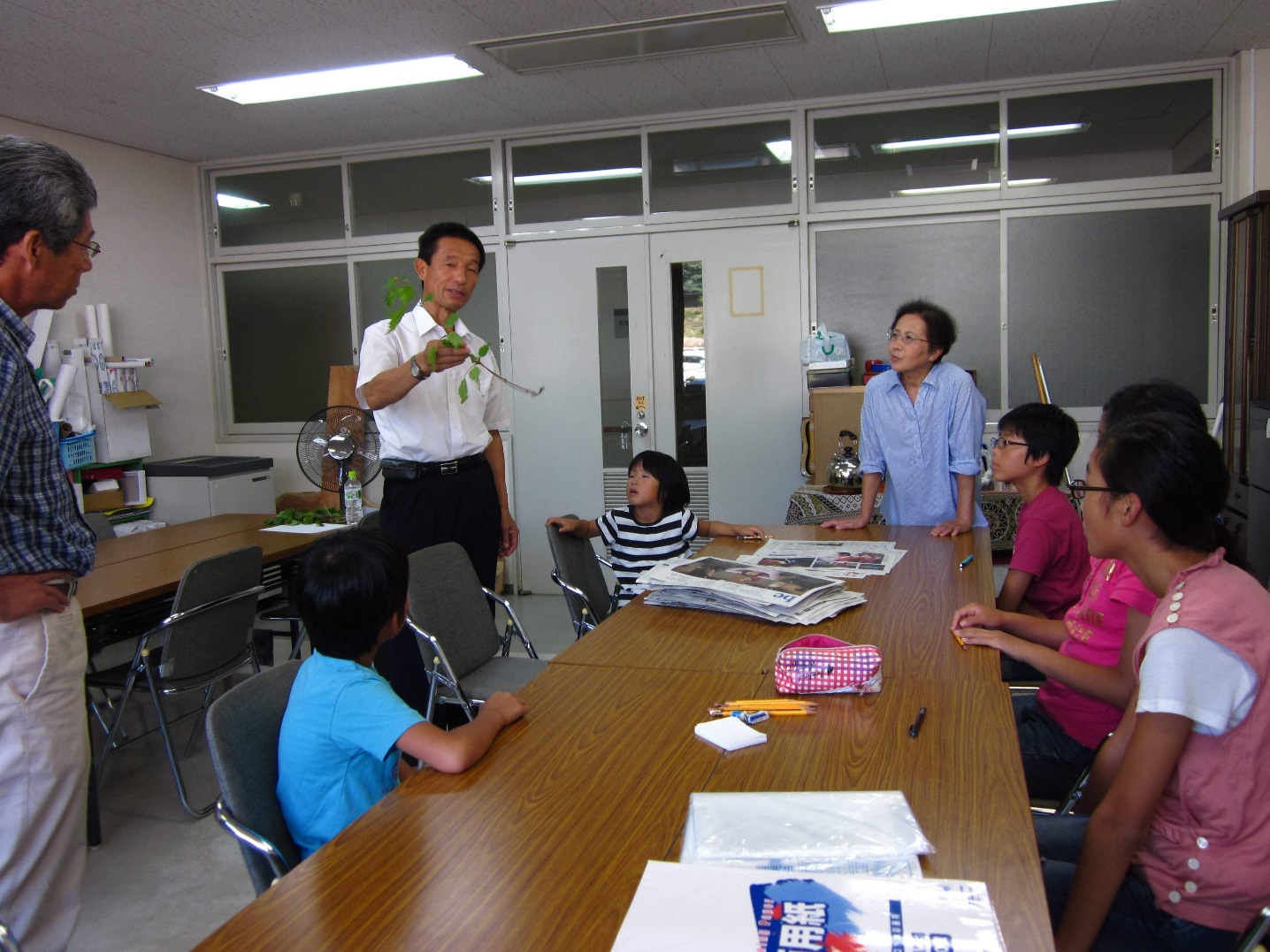 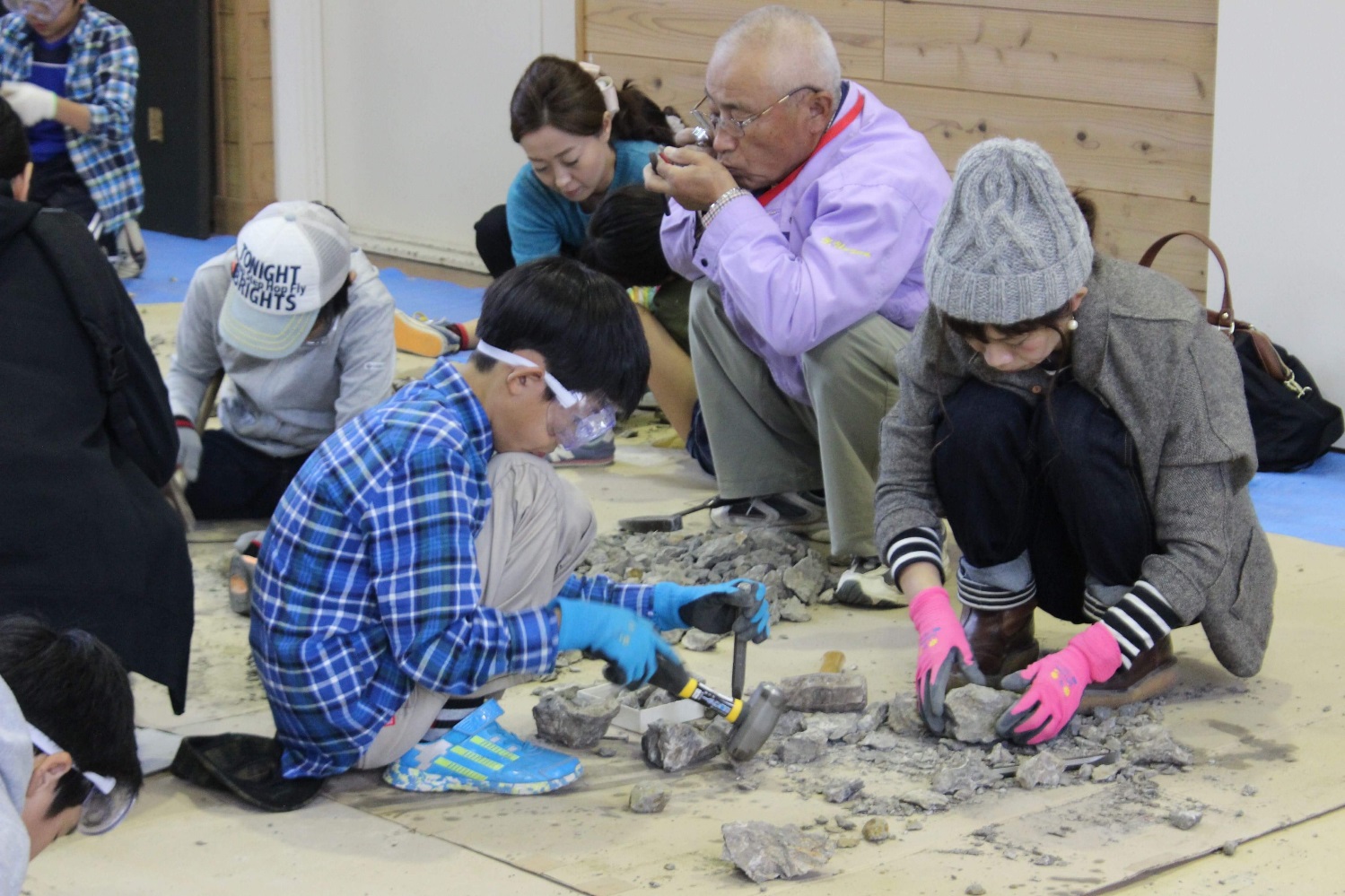 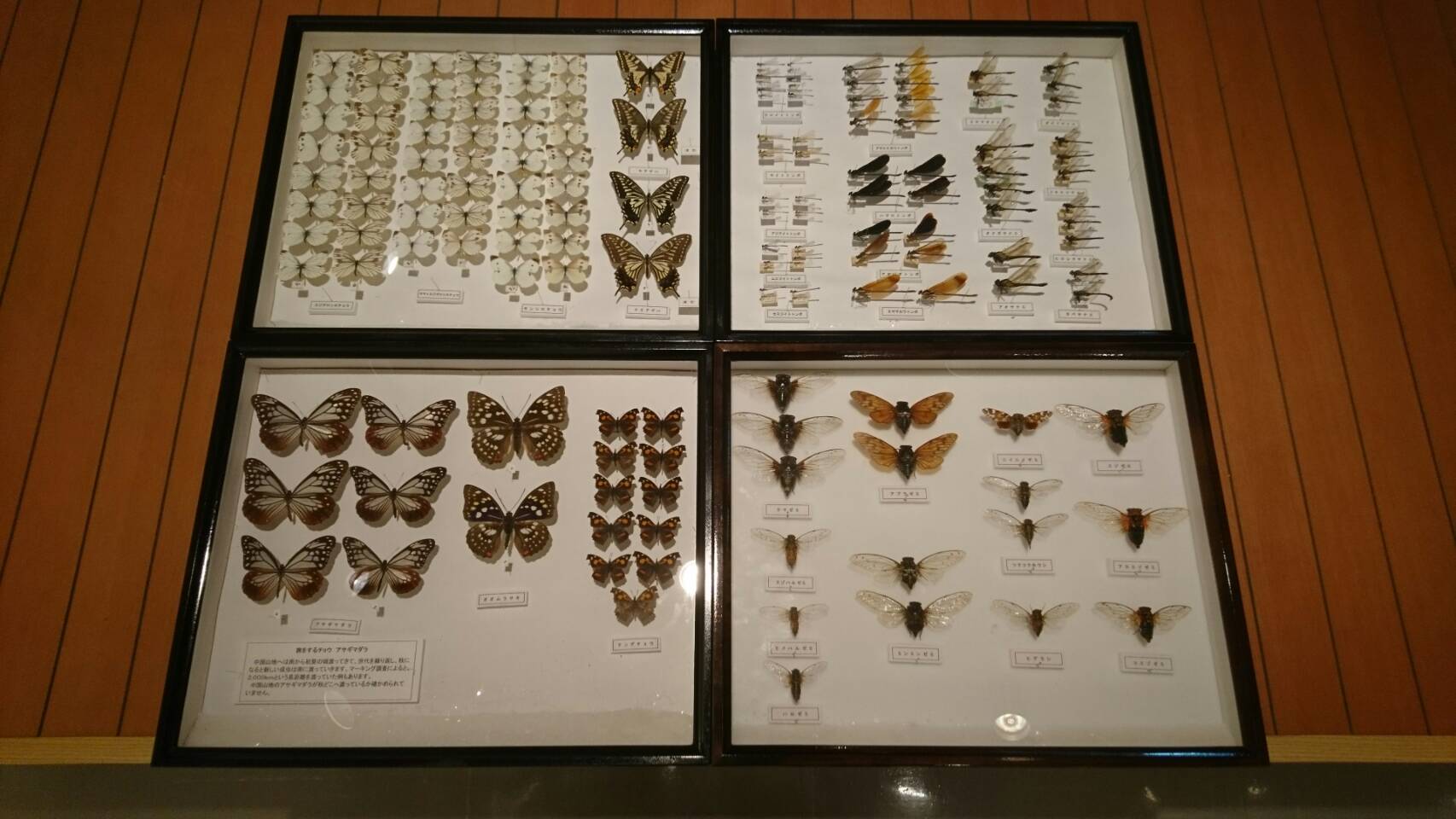 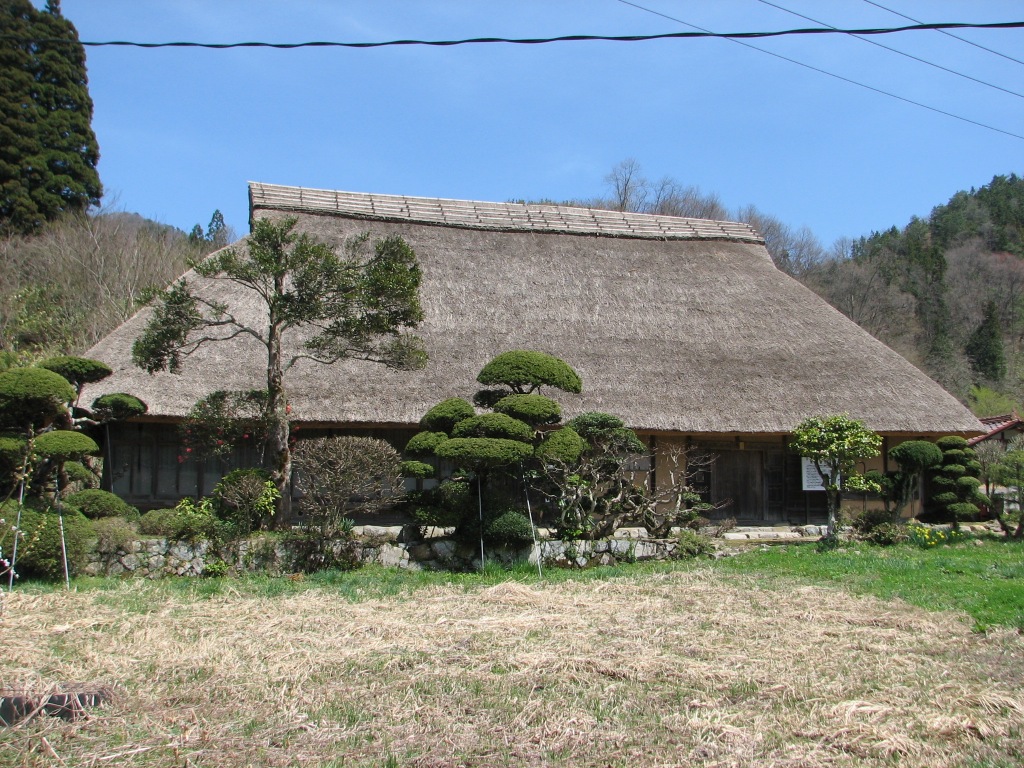 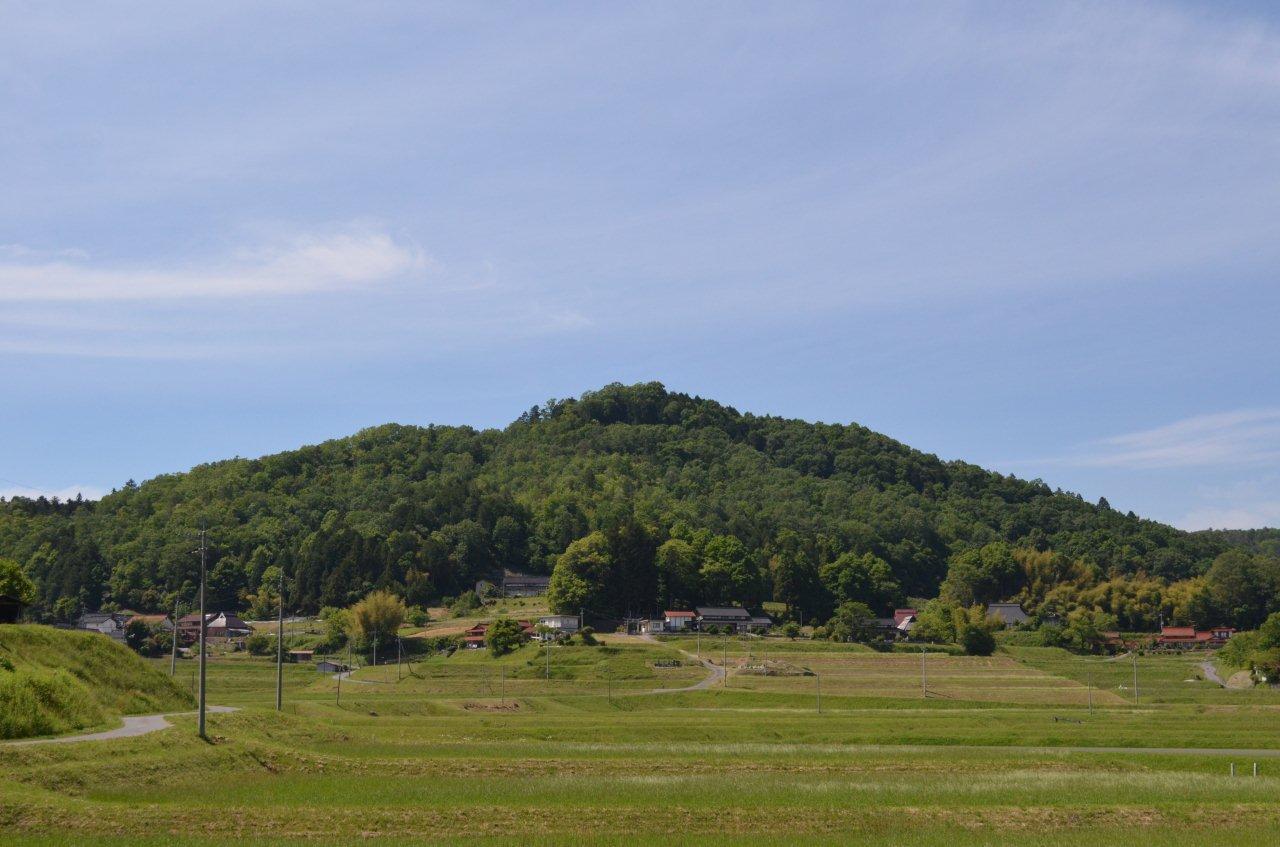 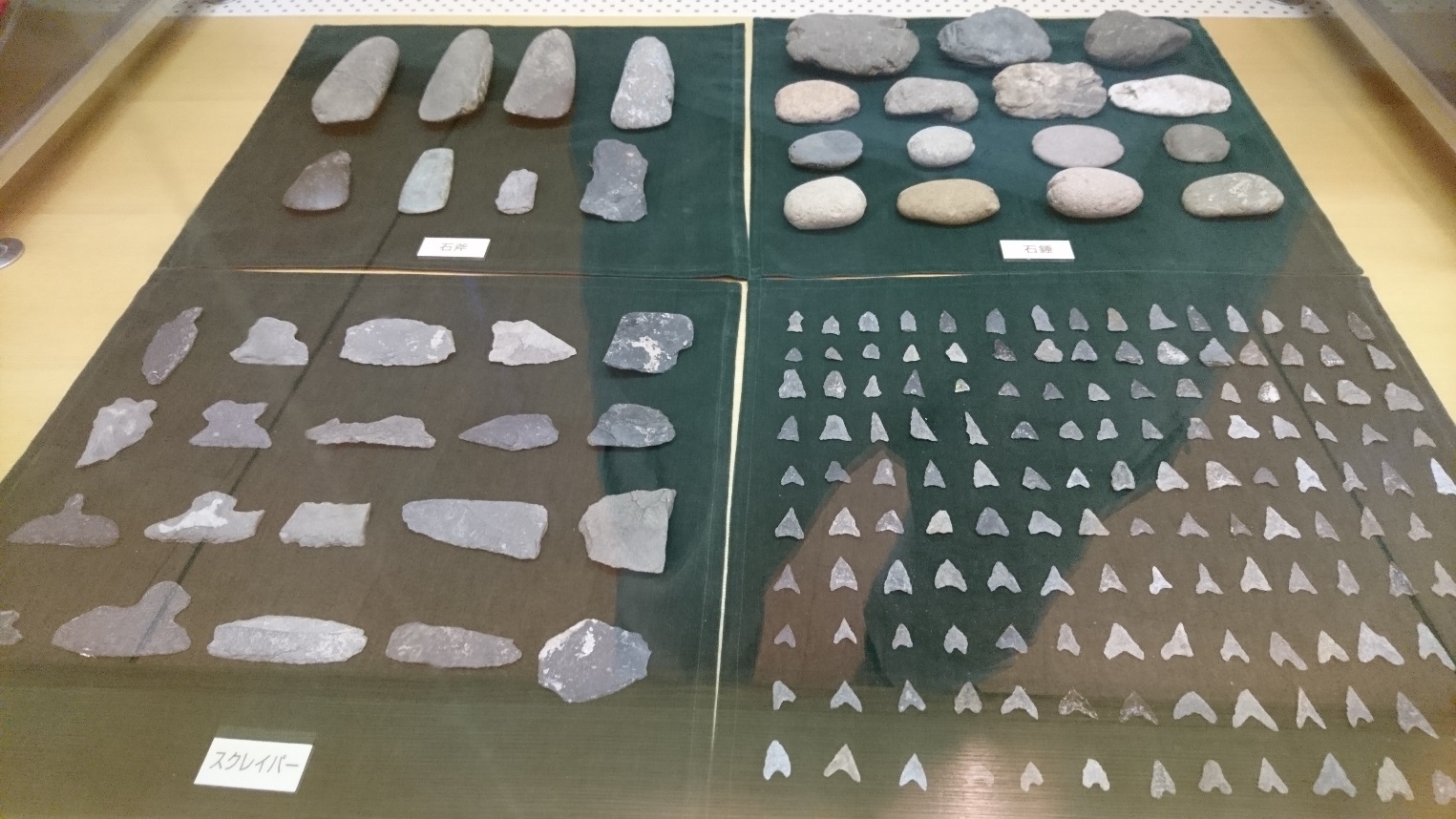 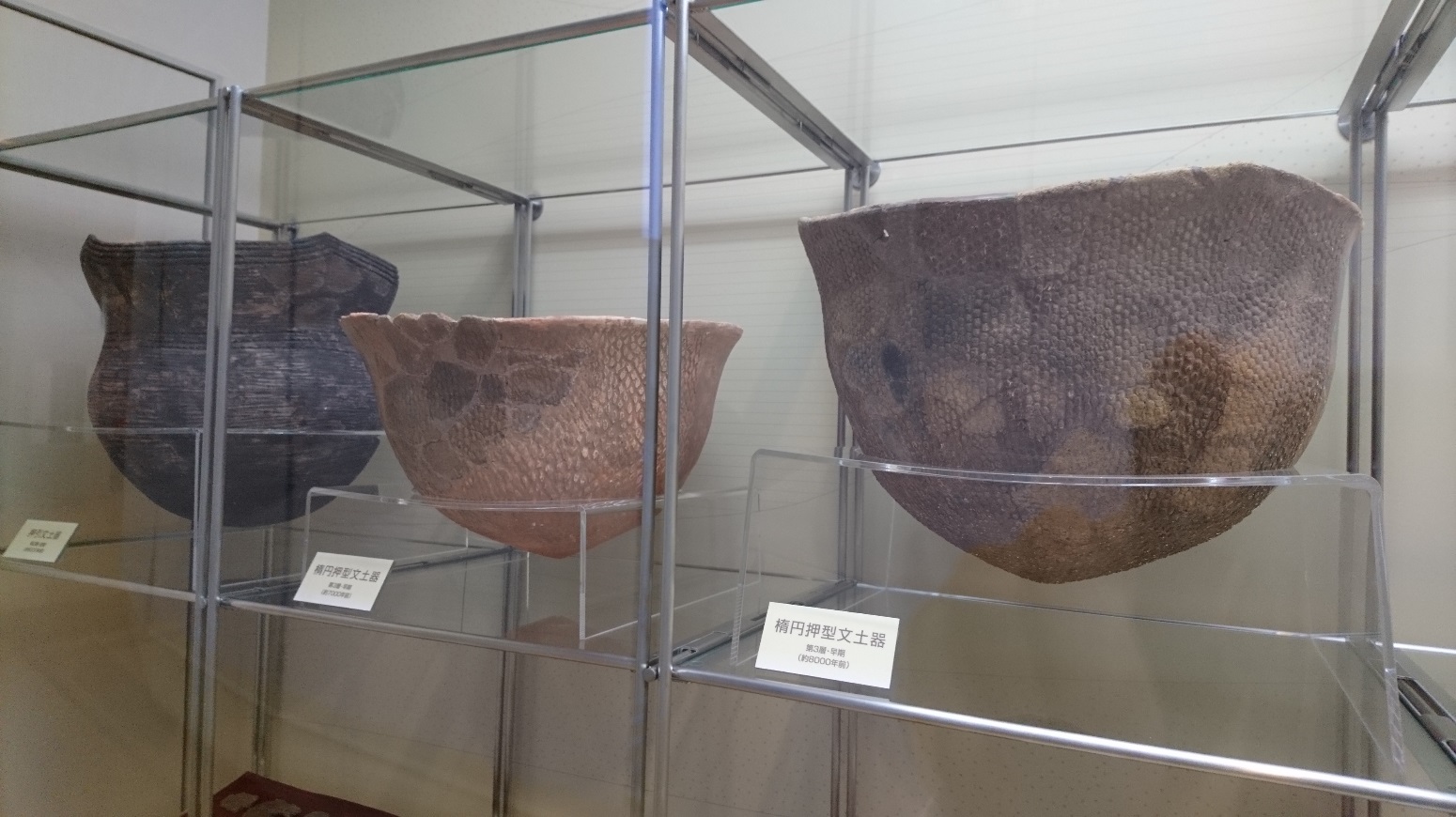 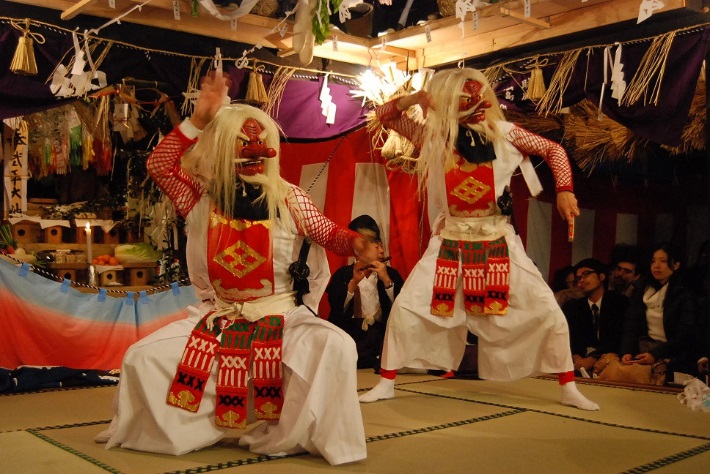 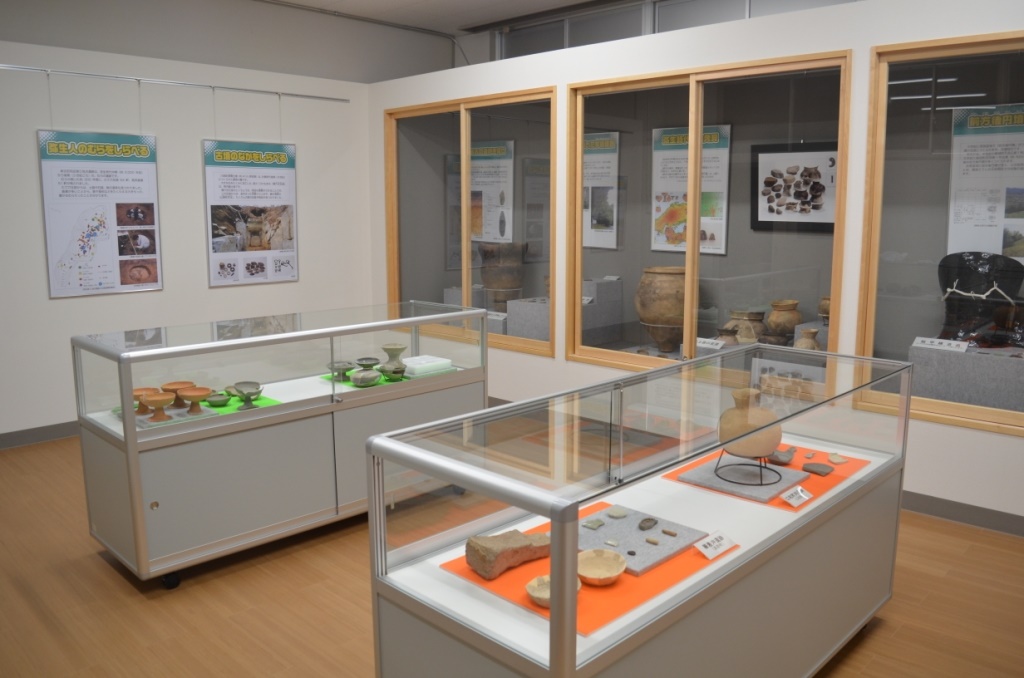 庄原市の博物館・資料館●比和自然科学博物館庄原市比和町比和1119-1　Tel: 0824-85-3005開館時間：9:00～17:00休館日：年末年始（12月29日～翌年1月4日）入館料：一般（高校生以上）300円／団体（20名以上） 240円	　中学生以下無料	　（各種減免制度有）●帝釈峡博物展示施設　時悠館庄原市東城町帝釈未渡1909　Tel: 08477-6-0161開館時間：9:00～17:00休館日：水曜日、年末年始（12月29日～翌年1月4日）入館料：一般（高校生以上）400円／団体（20名以上） 320円	　中学生以下無料	　（各種減免制度有）●口和郷土資料館庄原市口和町永田9　Tel: 0824-87-2230開館時間：9:00～17:00休館日：火・水・金・日曜日、年末年始（12月29日～翌年1月4日）入館料：無料●庄原市歴史民俗資料館／倉田百三文学館庄原市西本町2丁目20-10　田園文化センター内　　Tel: 0824-72-1159開館時間：10:00～17:00休館日：月曜日、年末年始（12月29日～翌年1月4日）入館料：無料